附件2孝昌县清溪实验学校位置地图具体地址：孝昌县花园镇汤家湾乘车路线：从花园火车站下车的考生，步行610米出火车站，在公交车站“粮库站”乘4路公交车在“汽车站”下车，步行14米过马路后在“老汽车站”转乘1路公交车，在“清溪实验学校站”下车。从孝昌长途汽车客运站（简称“客运中心”）下车的考生，在公交车站“新汽车站”乘1路公交车在清溪实验学校站”站下车。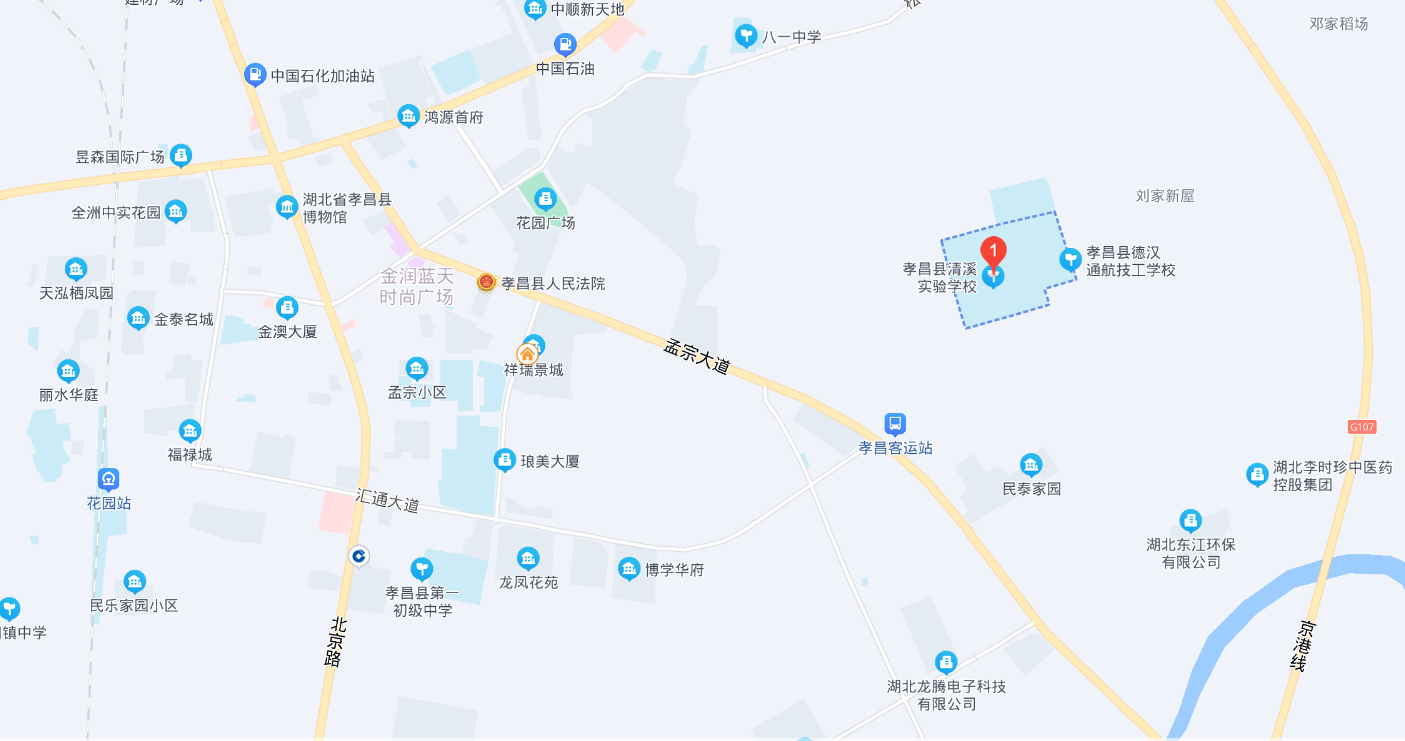 